Ahmed 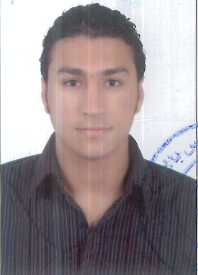 Ahmed.254596@2freemail.com  CAREER OBJECTIVES:
I’m seeking for joining a challenge job in a progressive organization which I can be best utilized according to my abilities performance efficiency and effective.Project Undertaken:
Biodiesel Fuel Production with Heterogeneous Catalysis from Jatropha Oil.Area of Interest:Mass Transfer Operation.Heat Transfer Operation.Fluid Mechanics.Technical Skills:Computer Language-Basic knowledge of Aspen HYSYS.Office-MS Word, Excel, PowerPoint.CERTFICATIONS:Natural Gas Engineering.Petroleum Production Operations.Enhanced Oil Recovery Processes.Evaluation of Petroleum Bearing Formations.OSHA.Process Simulation Using ASPIN HYSYS.Drilling Fluids Engineering. Fired Heaters.Process Control.Heat Exchangers.Petroleum Refining.Compressors.Pumps.Distillation Tower Internals.Key Skills:Expertise in process design safety requirements.Experience of developing industrial chemical processes.Expertise in absorption, evaporation and electromagnetic equipment.Expertise in Aromatherapy treatments, Production techniques, Corrosion strategies, Oxidation and pollution control.                                References are available upon requestEducation:University                   : Pharos university.
Faculty                         : Engineering.
Department                : Petroleum engineering. 
Certificate                    : Bachelor of Petroleum Engineering.
Graduation Year         : May 2014.
Graduation Grade      :  good.
Project Grade              : Excellent.  
Professional Experience:Feb, 2013: July, 2014. Process operation in Midor Refinery Petroleum Company in Egypt.Description :Performing the duties of engineering and designing to support gas processing activities, including optimization of facilities according to long term plans and shipping contracts.Responsible for daily performance summaries and for initiating process studies for major and minor field modifications for the existing facilities in the plant, liaising with Plant Maintenance and Technical personnel.Monitoring equipment performance and to prepare cost estimates for future investments.Sulphur Recovery Unit experience.Preparing &Training Project of Bachelors in KTH University at Stockholm Sweden              (1 month). Training in Midor Refinery Petroleum Company (3 weeks -2 times).Training in Alexandria Petroleum Company (1 month).Visit to Alex Fertilizer Company (3 times).Personality Key Strength:Excellent self-learning ability.Highly Self-motivated.Excellent ability to work under pressure.Open minded to new ideas and new technologies.Excellent team worker (as both team and member).Punctual with time.Good presentation skills.Good communication skills& Flexible.Working interested in:Processing engineering.Chemistry   engineering.Operation engineering.